Serviceläge på lägenhetslåset
När reparatör eller servicepersonal behöver komma in i er lägenhet när ni inte är hemma så behöver låset i ytterdörren vara inställt i serviceläge. Exempel på detta kan vara, ni har gjort en felanmälan till HSB eller att föreningen behöver komma in och utföra ventilationskontroll. Gör så här, lås dörren och ta ur nyckeln när låset står i läge ” kl 10 ”.Servicenyckel kan endast användas, då ni själva ställt låset i
serviceläge, ” kl.10 ”, se bild. 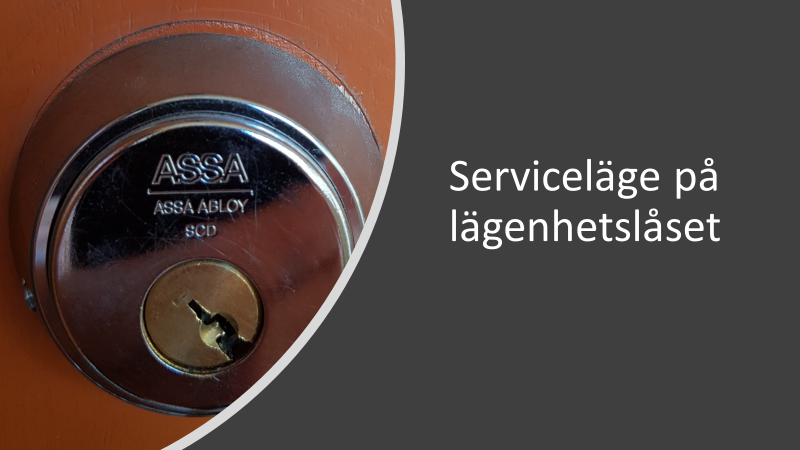 